Конспект ОД "Космическое путешествие"для детей                  подготовительной группы.Задачи обучающие:- совершенствовать умение детей считать в обратном порядке в пределах 10;- продолжать учить составлять и решать простые арифметические задачи, решать примеры;- упражнять в умении ориентироваться в пространстве и  на листе бумаги;- формировать навыки самооценки, самоконтроля; развивающие:- развивать логическое мышление, умение анализировать;- развивать мелкую моторику рук, умение работать по схемам; воспитательные:- воспитывать интерес к математическим занятиям, чувство гордости за нашу Родину, которая первой покорила космос;- воспитывать дружеские взаимоотношения между детьми.Предварительная работа: беседа о космосе,  рассматривание иллюстраций космических тел, разучивание считалки "Планеты", решение логических заданий.Материал  демонстрационный:  магнитофон, крупные модули для постройки ракеты, макеты планет, развешенные на потолке, карточки примеры на сложение и вычитание в пределах10, предметы для игры "Метеоритный дождь", карта звездного неба.Раздаточный: тетради в клетку, простой карандаш.                                           Ход занятияВоспитатель: Ребята, какой праздник мы отмечаем в апреле?  (День космонавтики). Пятьдесят девять лет назад -12 апреля 1961 года Земля узнала о бессметном подвиге гражданина нашей страны-Юрия Гагарина, человека, первым поднявшимся в просторы космоса. А вы хотите совершить путешествие в космос? (Да). Воспитатель: Дорога будет трудной, но все зависит только от нас. Если мы будем работать дружно и решать вместе все поставленные задачи, не будем лениться, то наш космический корабль быстро достигнет цели. Согласны со мной?А сейчас давайте проверим, что вы знаете о космосе?1. На каком аппарате можно улететь в космос?(Космический корабль)2.Как называются приборы, в которые можно наблюдать за звёздами? (Телескопы).3. Сколько планет в Солнечной системе? (Восемь).4. Назовите их. ( Меркурий, Венера, Земля, Марс, Юпитер, Сатурн, Уран, Нептун).  5. Ребята, а  солнце это тоже планета? (Нет. Солнце – звезда, огромнейший раскалённый газовый шар).    6. Как назывался корабль Гагарина? ("Восход-1)                                               Воспитатель: Молодцы. Вы очень умные ребята. К полету готовы. Занимайте места в космическом корабле.( Дети рассаживаются  в заранее построенный из крупных мягких модулей  космический корабль). Готовы к полету? Внимание! На старт! Считаем вместе. 10, 9, 8…1- пуск! (звучит музыка работы двигателя космического корабля).  Воспитатель: Первая планета на которую мы попали, называется «Геометрия». Жители этой планеты приготовили вам задания- карточки. ( "Какая фигура лишняя? И почему?)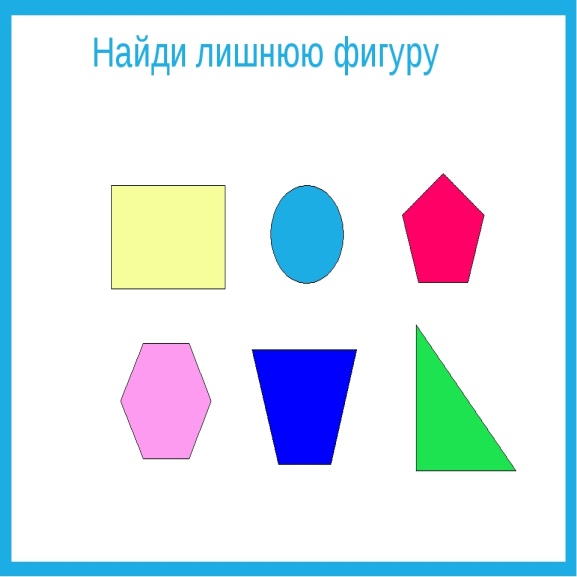 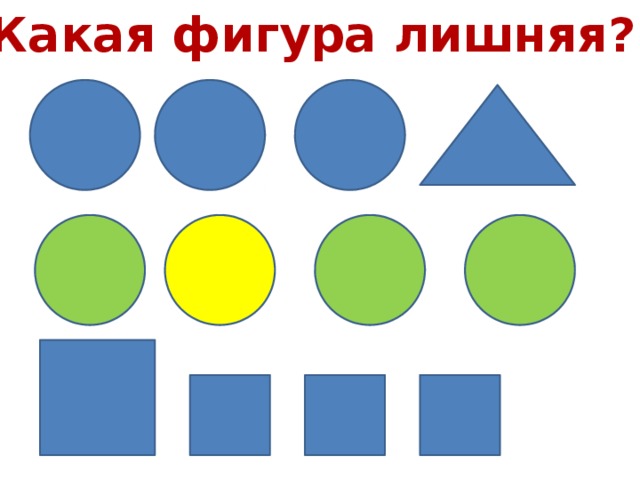 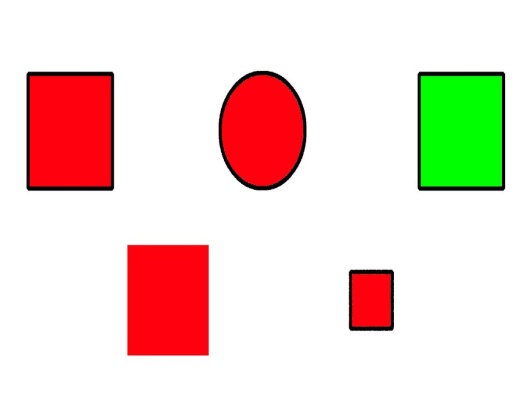 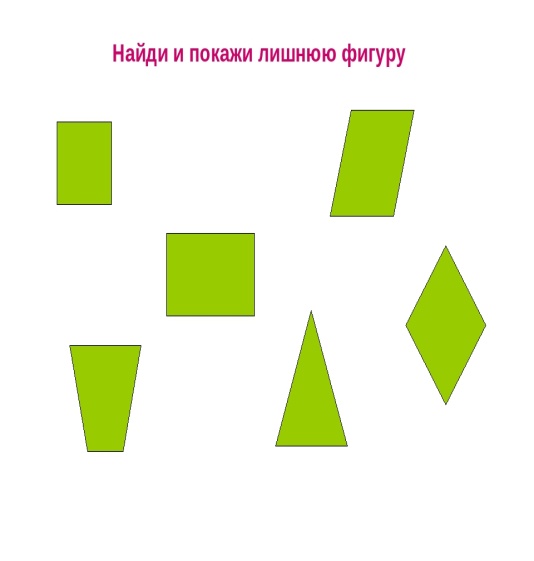   Назовите из каких объемных геометрических тел построен наш космический корабль? (конус, цилиндр, куб…).(Звучит музыка . Полет продолжается)Воспитатель: Ребята, кажется, мы с вами попали в метеоритный дождь. Ваша задача, очень осторожно, не повредив  корабль, провести его между метеоритами - предметами . ( Дети , используют в речи слова: направо, налево, прямо между). Молодцы! Полет продолжается (Звучит музыка работы двигателя космического корабля) Воспитатель: Планета,  на которую мы совершили посадку - планета  Марс. Марсиане необычные и умные. Они приготовили для вас задания - карточки примеры на сложение и вычитание в пределах10. Решение примеров.Воспитатель:  Ребята, а каким должен быть будущий космонавт? (Спортивным, умным, смелым).Физминутка Будем очень мы стараться,Дружно спортом заниматься: (дети делают рывки согнутыми руками передгрудью)Бегать быстро, словно ветер, (бегут на носочках)Плавать лучше всех на свете. (делают гребки руками)Приседать и вновь вставать (приседают)И гантели поднимать. (выпрямляют согнутые руки вверх)Станем сильными, и завтраВсех возьмут нас в космонавты! (руки на поясе)Воспитатель: Пока мы с вами решали примеры и занимались спортом, кто-то испортил блок питания нашего корабля. Исправить  мы его можем тогда, когда придумаем  задачи о звездах на вычитание и решим их. (звезды вырезаны  из цветной бумаги) . Благодарю детей за помощь.Воспитатель: Марсиане  хотели бы посмотреть, какие вы ловкие и предлагают вам поиграть в игру «Состояние невесомости». Ваша задача повернуться  вокруг себя два раза и сделать «Ласточку», постояв  на одной ноге до счета «5».Игру «Состояние невесомости» (Слышится  свист)Воспитатель:  Ребята, это планета «Туами»  посылает сигнал SOS. Ее жители  просят нас о помощи. Они потеряли карту звездного неба. Давайте им  поможем. ( Дети смотрят на большую карту и точно воспроизводят ее в своей тетради, строго соблюдая расстояние между клетками и направление).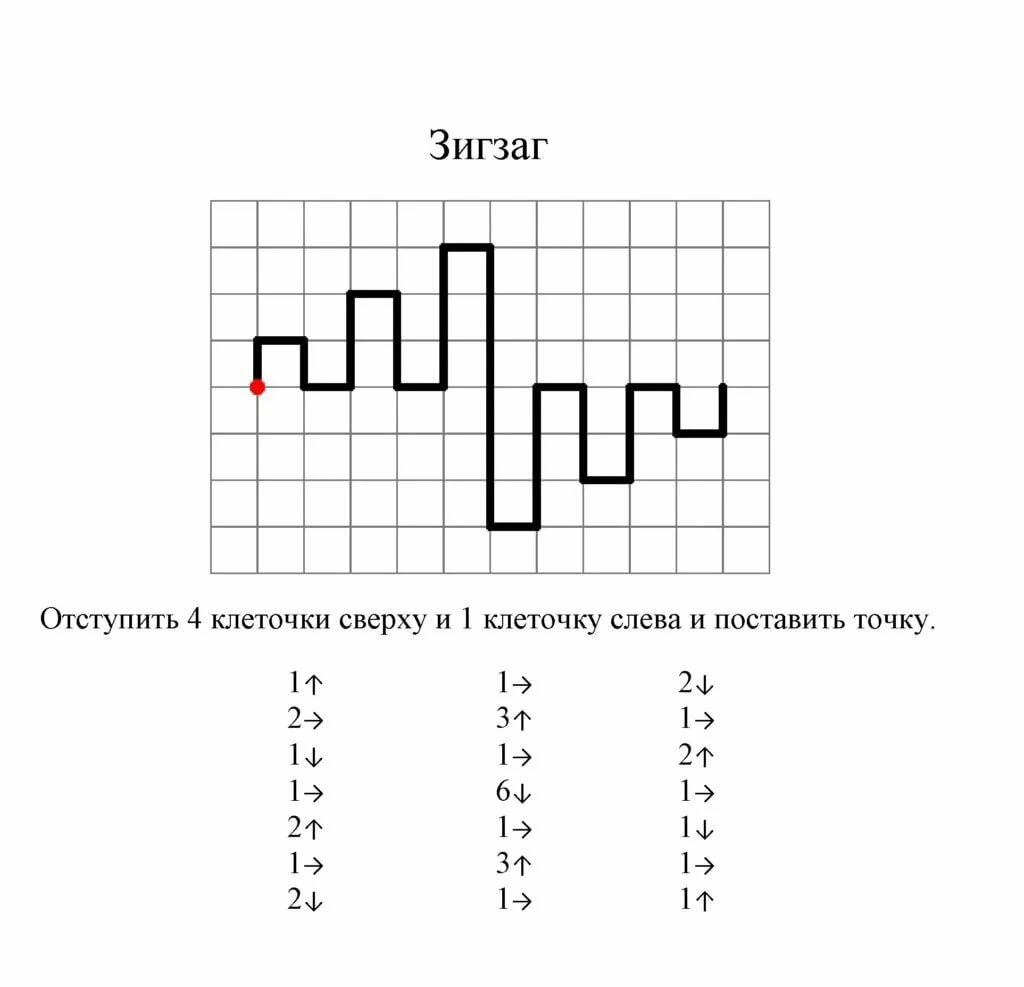 А еще жители этой планеты очень похожи друг на друга .  А это хорошо или плохо?  А почему плохо?  Давайте поможем им стать разными.  (Используя геометрическую фигуру , дети  дорисовывают  жителя планеты).Упражнение "Дорисуй фигуру".(Звучит аудиозапись, где жители  благодарят детей за оказанную помощь).Воспитатель: Мы справились с вами со всеми трудностями и нам пора возвращаться на землю. Займите свои места в корабле. Пристегните ремни: 10, 9, 8, 7, 6, 5, 4, 3, 2, 1, 0 – пуск! (Под музыку дети возвращаются на землю).Итог. Воспитатель: Ребята, а вам понравилось путешествие? На каких планетах мы побывали? Какая планета понравилась больше всего? Какое из заданий было для вас трудным? Мне очень понравилось с вами путешествовать! Вы дружные,  смелые  и очень умные  ребята! А чтобы вы не забыли о нашем путешествии, примите на память значки "Умники".